Konspekt zajęć wychowawczychTemat:  Poznajemy piękno naszej ojczyzny I – Wycieczka w Góry ŚwiętokrzyskieUczestnicy: Wychowankowie- pacjenci  zajęć  pozalekcyjnych ZSSP nr 78 w IPCZDCele  ogólne:- zwrócenie uwagi na uroki krain geograficznych w Polsce-rozwijanie poczucia estetyki i wrażliwości,- kształtowanie postaw patriotycznych,-doskonalenie umiejętności pracy zdalnej.Cele szczegółowe:-poznanie ciekawych miejsc w Polsce, -wirtualne poznanie krajobrazów świętokrzyskich -stymulacja koncentracji uwagi.Formy pracy: Praca zdalna, indywidualna , grupowa.Metody :Podająca- objaśnienia, polecenia.Materiały dydaktyczne: Linki z filmami  tematycznymi https://www.youtube.com/watch?v=0fIvNTlBLgA – poznanie legendy o genezie Kielchttps://www.youtube.com/watch?v=B4JczbsdFTQ – świętokrzyskie z perspektywy dronaPrzebieg zajęćPrzywitanie się z wychowankami i zaproszenie do uczestnictwa w zajęciach.Objaśnienie zagadnień związanych z wirtualną wycieczką i zachęcenie do wyprawy.       3.Poproszenie o zapoznanie się z zawartością podanych linków     https://www.youtube.com/watch?v=0fIvNTlBLgA Legenda https://www.youtube.com/watch?v=B4JczbsdFTQ  możliwość odwiedzenia wyjątkowych miejsc w Polsce, zdjęcia panoramiczne , objaśnienia   4.Rozmowa o odczuciach po obejrzeniu filmików o pięknie ojczystych krajobrazów.   5.Podziękowanie za udział w zajęciach i zachęcenie wychowanków do wykonania karty pracy.                                                                                   Beata KamińskaKompetencje społeczne Karty pracy: Poznajemy piękno naszej ojczyzny I – Wycieczka w Góry ŚwiętokrzyskieWskaż  i pokoloruj na mapie parków narodowych  gdzie są Góry  Świętokrzyskie?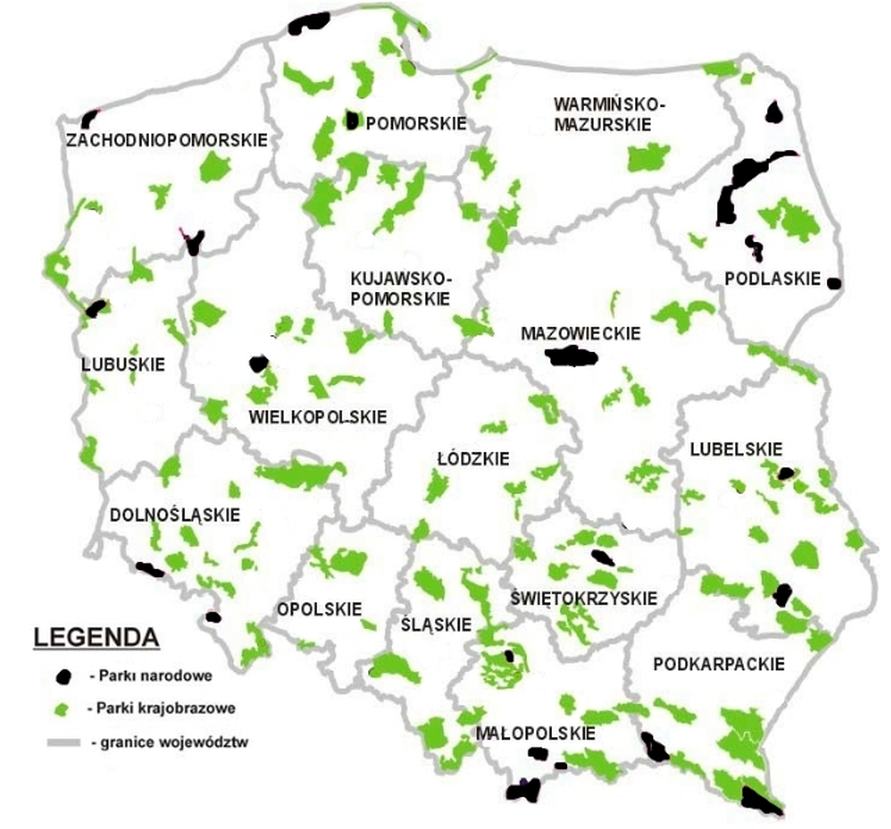 https://po6przyroda.weebly.com/uploads/1/1/5/9/11599389/468231637.png?892Karty pracy: Poznajemy piękno naszej ojczyzny I – Wycieczka w Góry ŚwiętokrzyskieWyklej kolorowym papierem JELENIA - symbol Świętokrzyskiego Parku Narodowego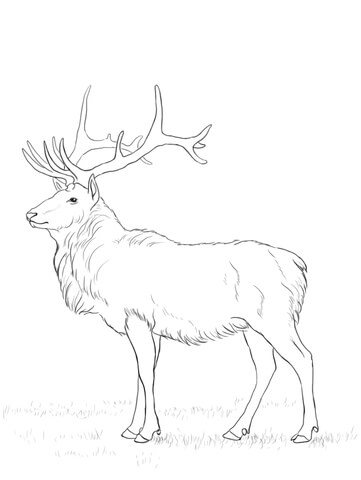 http://www.supercoloring.com/sites/default/files/styles/coloring_medium/public/cif/2015/10/deer-coloring-page.jpgKarty pracy: Poznajemy piękno naszej ojczyzny I – Wycieczka w Góry ŚwiętokrzyskiePokoloruj ZAMEK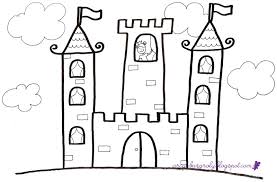 http://arcy-bazgroly.blogspot.com/2011/05/kolorowanki.html